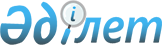 "Спорттық iс-шараларды материалдық қамтамасыз ету нормативтерін бекiту туралы" Қазақстан Республикасы Үкіметінің 2014 жылғы 17 сәуірдегі № 371 қаулысының күші жойылды деп тану туралыҚазақстан Республикасы Үкіметінің 2016 жылғы 31 наурыздағы № 171 қаулысы

      Қазақстан Республикасының Үкіметі ҚАУЛЫ ЕТЕДІ:



      1. «Спорттық іс-шараларды материалдық қамтамасыз ету нормативтерін бекіту туралы» Қазақстан Республикасы Үкіметінің 2014 жылғы 17 сәуірдегі № 371 қаулысының (Қазақстан Республикасының ПҮАЖ-ы, 2014 ж., № 29, 242-құжат) күші жойылды деп танылсын.



      2. Осы қаулы алғашқы ресми жарияланған күнінен бастап қолданысқа енгізіледі.      Қазақстан Республикасының

      Премьер-Министрі                                    К.Мәсімов
					© 2012. Қазақстан Республикасы Әділет министрлігінің «Қазақстан Республикасының Заңнама және құқықтық ақпарат институты» ШЖҚ РМК
				